ATTACHMENT F: REMINDER LETTER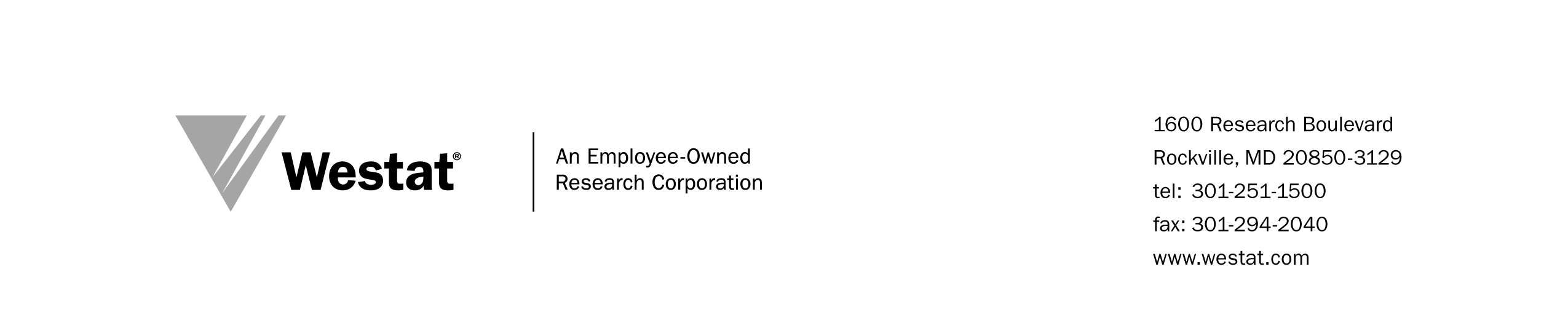 [Date]Dear [name],Thank you for agreeing to participate in our study on health-related topics. Here are details to remind you where and when to appear for the interview session.  The session will take about an hour and a half.  You will receive $50 as a token of gratitude for your participation in the study.DATE:   XX/XX/XXXXTIME:     XXpm     		LOCATION:  Westat                     Conference Center                     1600 Research Boulevard                     Rockville, MD 20820Directions and a map are enclosed.Kindly allow enough time for travel so that we may begin on time.   There will be designated parking spaces marked “(Study)” in the Conference Center Parking lot.  Someone will meet you in the lobby of the 1600 building. If you need further information, please call me at the office (301) XXX-XXXX. We look forward to seeing you and thank you in advance for your assistance.	Sincerely,	[Westat staff] 